Министерство просвещения Российской Федерации Федеральное государственное бюджетное образовательное учреждение высшего образования «Чеченский государственный педагогический университет»Институт педагогики, психологии и дефектологииКафедра методик начального образованияМЕТОДИЧЕСКИЕ РЕКОМЕНДАЦИИ ПО НАПИСАНИЮ КУРСОВЫХ РАБОТ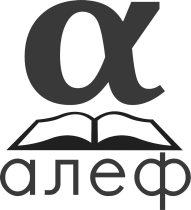 Махачкала 2021СОДЕРЖАНИЕПРИЛОЖЕНИЯ ...................................................................................... 27 ПОЯСНИТЕЛЬНАЯ ЗАПИСКАКурсовая работа– творческая, научная, самостоятельная исследовательская работа по определенной теме, в ходе которой студенты приобретают навыки работы с научной, учебной и методической литературой.  Одним из главных итогов работы студента является усвоение им основных достижений современной науки по избранной теме. Нередко курсовая работа становится основой для написания в будущем выпускной квалификационной работы.  К курсовой работе как самостоятельному исследованию предъявляются следующие требования:  должна быть написана самостоятельно;  должна отличаться критическим подходом к изучению научных источников;  должна отвечать требованиям логичного, ясного и четкого изложения материала, с привлечением достаточного эмпирического материала; при необходимости в процессе изложения темы иллюстрировать доказательную базу графиками, таблицами, схемами и т.д.;  должна быть оформлена в соответствии с ФГОС;  должна завершаться конкретными выводами и рекомендациями по теме исследования.   Курсовая работа является завершающим этапом изучения дисциплины и позволяет судить о том, насколько студент усвоил теоретический курс и каковы его возможности применения полученных знаний для их обобщения по избранной теме.   Значение курсовой работы состоит в том, что в процессе ее выполнения студент не только закрепляет, но и углубляет полученные теоретические знания. Курсовая работа является составным элементом учебного процесса. Опыт и знания, полученные студентами на этом этапе обучения, во многом могут быть использованы для подготовки выпускной квалификационной работы. Цель данного учебного пособия состоит в том, чтобы познакомить студентов с требованиями к оформлению и представлению результатов исследования в рамках курсовой работы и дать необходимые пояснения по их выполнению.  Учебное пособие знакомит студентов с примерной структурой курсовой работы, основными требованиями к составу и оформлению научной литературы, требованиями к оформлению текста работы в соответствии с действующими стандартами в области библиографии, издательского дела, научно-исследовательских работ. 1. ОБЩИЕ ПОЛОЖЕНИЯ Настоящим Положением о курсовых работах (далее- положение) в ФГБОУ ВО «Чеченский государственный педагогический университет» (далее - Университет) определяется понятие курсовой работы, требования к объему, структуре и оформлению курсовой работы, раскрывается порядок организации ее выполнения и защиты. Основным назначением настоящего Положения является обеспечение качества реализации федеральных государственных образовательных стандартов высшего образования в части, касающейся курсовых работ и проектов, выполняемых студентами. Положение о курсовой работе обязательно для директоров/деканов, заведующих кафедрами, преподавателей, осуществляющих руководство курсовыми работами, методистов, а также для студентов.  2. ЭТАПЫ ВЫПОЛНЕНИЯ КУРСОВОЙ РАБОТЫ  Выбор темы курсовой работы. На начальном этапе необходимо четко сформулировать тему, определить хронологические рамки исследования. Тема курсовой работы должна быть актуальной, при выборе темы необходимо учитывать особенности современного этапа развития проблемы. При этом тема курсовой работы должна соответствовать требованиям федерального государственного образовательного стандарта подготовки бакалавра по направлению 44.03.00  Перечень тем курсовых работ разрабатывают и утверждают выпускающие кафедры.  Составление библиографии по теме исследования и работа с научной литературой. В процессе работы над библиографией становятся очевидными степень изученности проблемы, а также ещё не решённые вопросы. Квалифицированную помощь и консультации на данном этапе можно получить у научного руководителя и в библиографическом отделе научной библиотеки. Сведения о литературных источниках следует сразу же записывать. Библиографическое описание каждого источника должно быть подробным, чтобы в дальнейшем эти данные помогли студенту правильно оформить сноски и список литературы. После составления библиографии необходимо изучить научную литературу по исследуемой теме параллельно с накоплением эмпирического материала, что позволит конкретизировать план исследования и уточнить характер анализа материала.  Составление плана курсовой работы. План работы составляется студентом после ознакомления с научной литературой, имеющейся по изучаемому вопросу. План обсуждается с научным руководителем еще до начала работы над черновиком курсовой работы.  Работа с текстами источников, сбор и анализ эмпирического материала.  Написание чернового варианта курсовой работы. Текст курсовой работы необходимо писать, подтверждая мысли ссылками на источники или исследования. Лучше излагать мысли своими словами, это играет большую роль при проверке работы на плагиат. Кроме того, любая цитата, вырванная из контекста, лишается части своего смысла, и задача цитирующего – прокомментировать и объяснить цитируемое утверждение. Цитировать нужно наиболее яркие места исследований, монографий, определения, постулаты. Случаи авторского употребления терминов, неологизмы, встречаемые в научных монографиях, служат хорошими иллюстрациями научных концепций и теорий. В примерах из источников, которые используются для написания практической главы, нужно подчеркивать ключевую мысль, ключевое слово.  Написание итогового варианта курсовой работы. Этот этап работы заключается в том, что в текст вносятся исправления в соответствии с замечаниями научного руководителя, и все сочинение оформляется в соответствии с установленными требованиями. 3. ЦЕЛЬ И ЗАДАЧИ КУРСОВОЙ РАБОТЫ  Курсовая работа – это самостоятельное исследование одной из актуальных проблем по соответствующей дисциплине (дисциплинам).   Цель курсовой работы – закрепление и углубление теоретических знаний, полученных при изучении учебных дисциплин образовательных программ, формирование у студентов профессиональных компетенций и навыков самостоятельного решения профессиональных задач. Курсовая работа является необходимым элементом самостоятельной работы студентов. Она призвана углубить теоретические и прикладные знания, полученные студентами в лекционных курсах, семинарских и практических занятиях, привить навыки научно-исследовательской работы и дать первый опыт подготовки публикаций. В процессе выполнения курсовой работы решаются следующие задачи: а) систематизация и конкретизация теоретических знаний по соответствующим циклам дисциплин; б) приобретение навыков введения самостоятельной исследовательской работы по актуальным вопросам образования, на основе поиска и анализа необходимой информации; в) формирование у студентов системного мышления через определение целей и постановку задач работы и навыков ведения научно-исследовательской работы; г) развитие у обучаемых логического мышления и умения аргументировано излагать мысли при анализе теоретических проблем и практических примеров, умения формулировать выводы и предложения. Выполнение курсовой работы позволяет обучающимся приобрести навыки самостоятельного научного исследования, творческой работы с литературой, подбора и использования фактического и статистического материалов, формирования своего отношения к научной проблеме.   Количество курсовых работ и перечень дисциплин, по которым предусмотрено их написание, определяется учебным планом. 4. ОРГАНИЗАЦИЯ И РУКОВОДСТВО ВЫПОЛНЕНИЕМ КУРСОВОЙ РАБОТЫ Количество, вид курсовых работ и дисциплины, по которым предусматривается написание курсовой работы, определяются рабочими учебными планами (модульными графиками учебного процесса).  Кафедры ежегодно разрабатывают примерный перечень тем курсовых работ и после их утверждения в установленном порядке доводят его до сведения студентов. Тематика курсовых работ утверждается кафедрой, на которой читается данная дисциплина (дисциплины). Научный руководитель утверждается заведующим кафедрой. Научный руководитель осуществляет руководство и контроль выполнения курсовой работы. В период написания курсовой работы научный руководитель выполняет следующие функции: а) согласовывает со студентом тему работы; б) оказывает студенту помощь в составлении плана работы; в) рекомендует научную литературу, справочные, статистические материалы и другие источники информации по выбранной теме; г) проводит регулярные консультации; д) осуществляет контроль за ходом выполнения курсовой работы; е) оценивает содержание курсовой работы; ж) дает отзыв на курсовую работу (Приложение 2). За руководство курсовой работой преподавателю устанавливается учебная нагрузка в соответствии с утвержденными Ученым советом нормативами. 5.ВЫБОР И УТВЕРЖДЕНИЕ ТЕМЫ КУРСОВОЙ РАБОТЫа) студент выбирает тему курсовой работы из числа тем, предложенных кафедрой. При выборе темы курсовой работы необходимо учесть возможность дальнейшего ее развития, углубления и конкретизации, а также использования в выпускной квалификационной работе; б) студент может предложить свою тему с обоснованием целесообразности ее разработки и при согласовании с заведующим кафедрой и/или научным руководителем. 4. При выборе темы курсовой работы необходимо учитывать следующие условия: а) соответствие темы курсовой работы содержанию дисциплины, по которой выполняется курсовая работа; б) актуальность проблемы; в) наличие специальной литературы и возможность получения фактических данных, необходимых для анализа; г) собственные научные интересы и способности студента; д) преемственность исследований, начатых в предыдущих курсовых работах и в период учебных практик; е) исключение дублирования названия темы и содержания курсовой работы, выполненной студентами (творческим коллективом студентов) ранее. Закрепление темы и научного руководителя за конкретным студентом осуществляется распоряжением по институту/факультету. Курсовые работы могут выполняться группой студентов (от 2 до 5 студентов в группе). Состав групп утверждается заведующим кафедрой с учетом действующей методики планирования учебной нагрузки. 6. СТРУКТУРА И СОДЕРЖАНИЕ КУРСОВОЙ РАБОТЫКурсовая работа отражает результаты исследования студентами той или иной актуальной научной темы. Работа имеет строгую структуру, т.е. делится на части, главы, параграфы. СТРУКТУРА – внутренняя организация текста, характер взаимоотношений между его частями. Выявить структуру текста – значит выделить его части и определить способы, с помощью которых они вступают во взаимоотношения.  Содержание курсовой работы должно свидетельствовать о достаточно высокой теоретической подготовке студента, которую он должен иметь на данном курсе, и о наличии у автора необходимых знаний по теме работы. Работа должна иметь правильно составленную библиографию, логичную структуру, обеспечивающую раскрытие темы. Должна быть написана грамотно, хорошим литературным и профессиональным языком, иметь правильно оформленный инструментальный аппарат. Курсовая работа содержит следующие структурные элементы:а) титульный лист; б) содержание (оглавление); в) введение; г) основную часть; д) заключение;  е) список литературы; ж) приложения. 5. Титульный лист курсовой работы содержит следующие элементы: а) полное наименование вышестоящего органа (Министерство просвещения Российской Федерации), Университета (Федеральное государственное бюджетное образовательное учреждение высшего образования «Чеченский государственный педагогический университет»), факультета и кафедры (кафедр при комплексной междисциплинарной курсовой работе) (Приложение №3);б) название дисциплины; в) название темы курсовой работы; г) сведения об исполнителе (ФИО студента, группа, подпись); д) сведения о научном руководителе (ФИО, ученая степень, ученое звание); е) наименование места и год выполнения; ж)	сведения о защите курсовой работы (оценка) на кафедре с указанием даты и подписью научного руководителя. Содержание  Содержание (оглавление) включает введение, наименование всех разделов и подразделов, заключение, список использованных источников и приложения (без их наименований) с указанием номера страницы, с которых начинаются эти элементы.  В курсовой работе выделяют 2 главы, которые разбиваются на параграфы в количестве не менее двух. Содержание (оглавление) включает порядковые номера и наименование структурных элементов курсовой работы с указанием номера страницы, на которой они помещены (Приложение 4). Для формулирования темы исследования необходимо определиться с научной проблемой и научной теорией.  Научная проблема – противоречивая ситуация, выступающая в виде противоположных позиций в объяснении каких-либо явлений, объектов, процессов и требующая адекватной теории для ее разрешения.  Научная теория – комплекс взглядов, представлений, идей, направленных на истолкование, объяснение каких-либо явлений; высшая, самая развитая организация научного знания, дающая целостное представление о закономерностях и существенных связях определенной области действительности – объекта данной теории.  Тема – направление, в котором организуется рассмотрение и описание предмета исследования. Формулируется как развернутое название работы. Во введении описание темы может включать краткое объяснение терминов, входящих в название Введение  Введение должно отражать:  − актуальность темы исследования и новизна;  − цель и задачи курсовой работы;  − объект и предмет исследования;  − методы исследования;  − структуру работы (краткое содержание глав и параграфов основной части работы) Введение характеризует: Актуальность темы исследования можно обосновать путем пояснения теоретической и практической значимости изучаемых проблем.  Цель должна быть сформулирована кратко и отражать то, что обучающийся хочет достичь в процессе своего исследования.  Задачи должны обозначать конкретные шаги, посредством которых указанная цель может быть достигнута.  При формулировании задач могут использоваться следующие слова:  − раскрыть;  − обобщить;  − исследовать;  − проанализировать; − систематизировать; − уточнить и т.д.  Формулировка задач определяет содержание основных глав курсовой работы и составляющих их параграфов, которые должны представлять собой описания решений каждой из них. Таким образом, количество сформулированных задач, по возможности, должно соответствовать количеству параграфов. Результаты выполнения задач обязательно должны быть отражены в заключении.  Объект исследования– это те объекты действительности или те их стороны, на которые направлено внимание исследователя и которые доступны наличным средствам и методам наблюдения. Объект познания выступает как данное, как совокупность свойств, отношений, связей, которая существует независимо от познающего, объективно, но отражается им (например: усвоение знаний и способов деятельности).  Предмет исследования – это отражение объекта в сознании исследователя, это то, как исследователь понимает объект исследования. Предметом познания считают зафиксированные в опыте и включенные в процесс практической деятельности человека стороны, свойства и отношения объекта, исследуемые с определенной целью в данных условиях и обстоятельствах. По мере развития знаний об объекте открываются его новые стороны, которые становятся предметом познания. Таким образом, предмет исследования является более узким понятием, чем его объект. Структура работы – краткое содержание глав и параграфов основной части работы.Последовательность рубрик должна соответствовать приведенному перечню, наименование каждой рубрики выделяется в тексте жирным шрифтом; Для групповых курсовых работ во введении необходимо перечислить вклад каждого студента с указанием глав (параграфов) курсовой работы, выполненных им лично. Основная часть курсовой работы может содержать следующие части: а) главы; б) параграфы (разделы); в) пункты; г) подпункты.  Каждый элемент основной части должен представлять собой законченный в смысловом отношении фрагмент курсовой работы. Разделы курсовой работы должны быть взаимосвязаны. Рекомендуется, чтобы каждая глава заканчивалась выводами, позволяющими логически перейти к изложению следующего материала. В основной части курсовой работы описывается сущность предмета исследования, его современное состояние и тенденции развития. На основе обзора учебной и специальной научной литературы оценивается степень изученности исследуемой проблемы. Сопоставляются различные мнения, высказывается собственная точка зрения по дискуссионным (по-разному освещаемым в научной литературе) и нерешенным вопросам. Содержание этой части должно показать степень ознакомления студента с поставленной проблемой и современным научно-теоретическим уровнем исследований в данной области, а также умение работать в современном информационном пространстве с источниками, анализировать сжато и аргументированно формулировать задачи и результаты исследований и давать обоснованные рекомендации по решению выявленных проблем. Основные теоретические положения и выводы следует иллюстрировать цифровыми и статистическими данными из статистических справочников, монографий, журнальных статей и других источников. Цифровой материал приводится, как правило, в виде таблиц. Для наглядности рекомендуется включать иллюстративные материалы (графики, диаграммы, схемы и др.). Все иллюстративные материалы и таблицы следует нумеровать (рекомендуется сквозная нумерация). Каждая глава должна содержать не менее двух и не более пяти структурных элементов (разделов и параграфов). При этом необходимо стремиться к пропорциональному (по объему) распределению материала между главами и внутри них. Заключение – краткое изложение основных, наиболее существенных результатов проведенного анализа, сформулированных в виде выводов, соответствующих цели и поставленным во введении задачам исследования. В списке литературы должны быть представлены основные источники по теме: нормативно-правовые акты, учебная литература, монографические исследования, статьи и другие, в точности, переведенные на русский язык и на языке оригинала, статистические издания, справочники и интернет-источники. Список должен содержать не менее 10-15 современных источников, изученных студентом (преимущественно даты издания не более 10 лет относительно года написания курсовой работы, кроме исторических тем). На основные приведенные в списке источники должны быть ссылки в тексте курсовой работы. Правила оформления списка использованных источников (Приложение 6) Приложения – вспомогательные иллюстративно-графические, табличные, расчетные и текстовые материалы, которые нецелесообразно (объем более 1 страницы) приводить в основном тексте курсовой работы.  Приложения к курсовой работе могут включать в себя: а) материалы, дополняющие текст работы; б) промежуточные вычисления, расчеты, выкладки; в) экспериментальные материалы; г) инструкции; д) описание методик, технологий, программных средств и т.п.; е) протоколы испытаний (экспериментов); ж) заключения экспертизы, акты внедрения. Приложения помещают в конце курсовой работы. Каждое приложение должно начинаться с новой страницы и меть заголовок. Приложения нумеруются арабскими цифрами порядковой нумерации. Номер приложения размещается в правом верхнем углу над заголовком после слова «Приложение» (например: Приложение 1). Приложения должны иметь общую с остальной частью курсовой работы сквозную нумерацию страниц. На все приложения в основной части курсовой работы должны быть ссылки. Последовательность приложений должна соответствовать их упоминанию в тексте. 7.ОБЪЕМ И ТРЕБОВАНИЯ К ОФОРМЛЕНИЮ КУРСОВОЙ РАБОТЫ Работа оформляется на одной стороне листа формата А4 (210х297 мм) или близкого к нему формата (от 203х288 мм до 210х297 мм). Расстояние между строчками полтора интервала, шрифт Times New Roman, размер шрифта 14. Размерные показатели: а) страницы рукописи должны иметь поля следующих размеров: верхнее и нижнее – по 20 мм, правое -10 мм, левое – 30мм; б) на одной странице сплошного текста должно быть 28-30 строк. Общий объем курсовой работы без приложений не должен превышать 25-30 страниц компьютерного набора. Объем введения: 2-3 страницы, заключения: 1-2 страницы, основной части: 20-25 страниц. Работы сдаются в сброшюрованном виде. В случае выполнения комплексной междисциплинарной курсовой работы студентов, ее объем должен составлять 30-35 страниц. Номера присваиваются всем страницам, начиная с титульного листа, нумерация страниц проставляется с «СОДЕРЖАНИЯ». Каждый раздел (глава) курсовой работы начинается с новой страницы. В тексте курсовой работы не должны использоваться сокращения слов и аббревиатуры за исключением общепринятых. Все цитаты, таблицы, фактические данные, проводимые в работе, должны быть снабжены сносками. Указание книг и статей в сносках должно соответствовать тем же требованиям, что и при составлении списка литературы. Использование источников из интернет также должно сопровождаться соответствующими ссылками. Все таблицы и рисунки в тексте курсовой работы должны быть пронумерованы и иметь названия. (Приложения 4,5). Список использованных источников информации следует помещать после раздела «ЗАКЛЮЧЕНИЕ». Библиографическое описание документов в списке литературы оформляется в соответствии с требованиями ГОСТ Р 7.-.5 – 2008. Библиографическое описание работ должно быть точным и полным. Оно должно включать фамилию и инициалы автора (авторов) или титульного редактора (редакторов), полное название книги, место издания, издательство год издания (Приложение 6). При включении в список литературы статей необходимо указать фамилию и инициалы автора (авторов), полное название статьи, название журнала, год выпуска и его номер, а также страницы, на которых опубликована статья. Рекомендуется использовать сквозную нумерацию источников в списке, группируя их по следующим разделам: а) нормативно-правовые акты; б) научная литература; в) периодические издания (журналы, газеты); г) ресурсы интернет; д) Другие источники. Нормативно-правовые акты располагаются в порядке их юридической иерархии (по убыванию уровня) и году принятия (по возрастанию). Все остальные источники – в алфавитном порядке (по фамилии автора или названию работ). 8.ОСОБЕННОСТИ СОДЕРЖАНИЯ И ТРЕБОВАНИЯ, ПРЕДЪЯВЛЯЕМЫЕ К КОМПЛЕКСНЫММЕЖДИСЦИПЛИНАРНЫМ КУРСОВЫМ РАБОТАМ (КМКР)Комплексные междисциплинарные курсовые работы (КМКР) выполняются в течение учебного года и объединяют не менее двух дисциплин, включенных в Учебный план. Одна из дисциплин должна быть концептуально-теоретической, другие – специализированными. Концептуально-теоретическая дисциплина определяет содержание КМКР, ее теоретическую базу, специализированные – прикладное использование теоретической базы и инструментарий, т.е. используемые методы и формы поиска, анализа и представления информации. КМКР предусматривается для выполнения на втором и последующих курсах. Как правило, на втором курсе КМКР выполняется студентом индивидуально. Перечень выделяемых для проведения КМКР дисциплин утверждается советом факультета/института и указывается в рабочем плане (модульном графике учебного процесса). Тематика КМКР разрабатывается в виде конкретизированных заданий кафедрами-участниками и утверждается на заседаниях кафедр-участников и совете факультета/института. «Специализированные» кафедры разрабатывают конкретные задания в формате самостоятельной работы с использованием инструментов анализа и источников фактических данных, согласовывают их с «общетеоретической» кафедрой и осуществляют итоговый контроль за их выполнением. Формирование тематики и инструментарных заданий по КМКР, а также списка научных руководителей осуществляется на совместном заседании методических комиссий кафедр-участников. Распределение нагрузки преподавателей между кафедрами утверждается советом факультета/института. Утвержденные тематика и задания КМКР в течение месяца с начала учебного года доводятся до сведения студентов, в том числе размещаются на официальном сайте Университета в информационно-телекоммуникационной сети «Интернет». Студенты в срок, установленный заведующими кафедрами, выбирают тему КМКР.Выбранная тема, задания и научные руководители КМКР утверждается за творческим коллективом студентов (далее - ТКС) по представлению кафедр. Деканаты факультетов/институтов устанавливают даты защиты и порядок подготовки к защите КМКР.9.ПОРЯДОК ПРОВЕДЕНИЯ ЗАЩИТЫ КУРСОВЫХ РАБОТ1.Законченная и оформленная в соответствии с установленными требованиями курсовая работа сдается на кафедру, где регистрируется в специальном журнале (книге учета курсовых работ) и передается научному руководителю, который оценивает работу и подписывает ее. Научный руководитель оценивает и подписывает курсовую работу в срок от 5-ти до 10-ти рабочих дней с момента регистрации в книге учета курсовых работ. 2.В случае положительного отзыва научного руководителя и при условии курсовая работа допускается к защите. 3.Курсовая работа передается на кафедру за неделю до даты защиты, если другие сроки не оговорены специально. 4.Дата защиты курсовой работы определяется кафедрой и согласовывается с деканатом. 5.К защите курсовой работы студент допускается, если руководителем подписана курсовая работа6.Защита курсовых работ осуществляется перед комиссией, назначаемой заведующим кафедрой, в которую входят научный руководитель и два-три ведущих преподавателя. 7.Одним из важных этапов подготовки к защите является написание текста доклада, рассчитанного на 8-10 мин., и оформление иллюстративного материала (читать текст курсовой работы не разрешается). Доклад может строиться по следующему плану: а) краткое обоснование выбора темы: актуальность (теоретическая и практическая значимость); б) постановка задач; в) методы исследований; г) анализ теоретических и экспериментальных данных; д) выводы. На защиту обычно могут приглашаться все студенты, которые должны принимать активное участие в обсуждении работ. Во время защиты ведется журнал протоколов по защите курсовых работ и комплексной междисциплинарной курсовой работе (Приложение 1, 9), в котором указываются дата проведения защиты, темы курсовых работ, фиксируются задаваемые вопросы и отзыв руководителя, здесь же на заседании выставляются оценки. Оценки объявляются после завершения защиты и обсуждения ее членами комиссии. После окончания защиты на титульном листе курсовой работы проставляется номер протокола, дата защиты и оценка, заверенная руководителем работы. Оценка проставляется также в экзаменационную ведомость и зачетную книжку. При неудовлетворительной оценке работа возвращается студенту для устранения недостатков с последующей повторной защитой. Неявка на защиту без уважительных причин рассматривается как задолженность. Студенты, не выполнившие и не защитившие курсовые работы в установленные сроки, к экзаменам не допускаются. 10. Решение об оценке курсовой работы принимается по результатам анализа предъявленной курсовой работы, доклада студента на защите и его ответов на вопросы. В случае выполнения группой курсовой работы обязательно присутствие всех студентов рабочей группы на ее защите. При этом оценка курсовой работы осуществляется по результатам доклада и ответов каждого из участвовавших в написании курсовой работы студентов с учетом предварительной оценки, содержащейся в отзыве научного руководителя. В отзыве научного руководителя должен оцениваться вклад каждого из студентов в выполнение курсовой работы; 11. Курсовая работа оценивается дифференцированной отметкой: «отлично», «хорошо», «удовлетворительно», «неудовлетворительно».12. Оценку отлично получают работы, в которых содержатся элементы научного творчества, делаются самостоятельные выводы, дается аргументированная критика и самостоятельный анализ фактического материала на основе глубоких знаний и экономической литературы по данной теме. 13. Оценка хорошо ставится тогда, когда в работе, выполненной на достаточном теоретическом уровне, полно и всесторонне освещаются вопросы темы, но нет должной степени творчества. 14. Оценку удовлетворительно имеют работы, в которых правильно освещены основные вопросы темы, но не проявилось умение логически стройного их изложения, самостоятельного анализа источников, содержатся отдельные ошибочные положения. 15. Оценку неудовлетворительно студенты получают в случае, когда не могут ответить на замечания рецензента, не владеют материалом работы, не в состоянии дать объяснения выводам и теоретическим положениям данной проблемы. 16. При балльно-рейтинговой системе курсовая работа оценивается дифференцированно по 100-бальной системе, в соответствии с Положением о балльно-рейтинговой системе оценки успеваемости и качества знаний студентов. Перевод оценки из 100-бальной в пятибалльную систему осуществляется следующим образом:  а) 86-100 балла – оценка «отлично»; б) 71-85 баллов – оценка «хорошо»; в) 51-70 баллов – оценка «удовлетворительно»; г) ниже 51 баллов – оценка «неудовлетворительно»; д) критерии оценки по 100-бальной системе указаны в (Приложениях 1 и 7). 17.Положительные оценки по курсовой работе заносятся в ведомость и зачетную книжку, неудовлетворительные оценки проставляются только в зачетно-экзаменационную ведомость. Рядом с оценкой в зачетно-экзаменационной ведомости в скобках указывается количество набранных студентом рейтинговых баллов. 18.Курсовые работы после их защиты должны сдаваться в методические кабинеты кафедр. 19.КМКР сдается и хранится на базовой кафедре, которая определяется Советом факультета/института. 20.Наименование вида курсовой работы и дисциплина, по которой она выполняется, вносятся в экзаменационные ведомости и зачетные книжки студентов. 21.Согласно сводной номенклатуре дел курсовые работы хранятся на кафедрах в течение двух лет. 10.ОСОБЕННОСТИ ПРОВЕДЕНИЯ ЗАЩИТЫ КОМПЛЕКСНОЙ МЕЖДИСЦИПЛИНАРНОЙ КУРСОВОЙ РАБОТЫ1. Выполненные КМКР в установленные сроки подписываются и сдаются студентами на специализированную кафедру, определяемую методической комиссией факультета/института.. 2. КМКР регистрируются лаборантами (методистами) в журнале учета поступления и проверки курсовых работ (Приложение № 8) на всех кафедрах-участниках. Проверка КМКР осуществляется в течение 5-10 рабочих дней с момента ее регистрации на кафедре.3. Защита КМКР осуществляется ТКС при наличии положительного отзыва и положительных предварительных оценок по комплексу практических заданий. Окончательную оценку студенты получают по результатам защиты КМКР в присутствии комиссии. Комиссия формируется из числа научных руководителей курсовой работы.4. Основные функции комиссий по защите курсовых работ:а) итоговая оценивание курсовой работы с учетом выступления студента, его ответов на вопросы и оценки научного руководителя;б) решение вопроса о рекомендации для участия в конкурсе студенческих работ, студенческих конференций и публикаций в различных сборниках Университета.  Примерная тематика курсовых работпо методике преподавания математики в начальной школе 1. Дидактические принципы начального обучения математике.
 2. Методы начального обучения математике.
 3. Обучение младших школьников предматематическому доказательству.
 4. Урок как основная форма организации обучения математике в начальной школе.
 5. Внеурочная работа с учащимися по математике в начальной школе.
 6. Методические особенности изучения нумерации чисел и арифметических действий в концентре "Десяток".
 7. Методические особенности изучения нумерации чисел и арифметических действий в концентре "Сотня".
 8. Методические особенности изучения нумерации чисел и арифметических действий в концентре "Тысяча".
 9. Методические особенности изучения нумерации чисел и арифметических действий в концентре "Многозначные числа".
10. Текстовые арифметические задачи в начальном курсе математики.
11. Общие вопросы методики обучения решению задач в начальном курсе математики.
12. Обучение учащихся начальных классов решению простых задач.
13. Обучение учащихся начальных классов решению составных задач.
14. Методические особенности изучения числовых и буквенных выражений в начальных классах.
15. Методические особенности изучения неравенств с переменной в начальных классах.
16. Методические особенности изучения уравнений в начальных классах.
17. Методические особенности ознакомления учащихся начальных классов с функциональной зависимостью.
18. Методические особенности ознакомления учащихся начальных классов с геометрическими фигурами.
19. Методические особенности ознакомления учащихся начальных классов с отношениями между геометрическими фигурами.
20. Методические особенности ознакомления учащихся начальных классов с геометрическими построениями.
21. Методические особенности изучения величин в начальной школе (на примере одной из величин).
22. Методика обучения учащихся начальных классов измерению длины.
23. Методика обучения учащихся начальных классов измерению массы.
24. Методика обучения учащихся начальных классов измерению площади.
25. Методика обучения учащихся начальных классов измерению времени.
26. Формирование научного мировоззрения учащихся начальных классов в процессе обучения математике.
27. Индивидуальный подход к учащимся в процессе обучения математике в начальных классах.
28. Реализация принципа сознательности и активности в процессе обучения математике в начальных классах.
29. Реализация принципа доступности в процессе обучения математике в начальных классах.
30. Формирование приемов самоконтроля в процессе обучения математике в начальных классах.
31. Эстетическое воспитание на уроках математики в начальных классах.
32. Формирование пространственных представлений учащихся начальных классов на уроках математики.
33. Вербальные (словесные) методы обучения на уроках математики в начальных классах.
34. Роль практических работ в процессе обучения математике в начальных классах.
35. Использование элементов проблемного обучения на уроках математики в начальных классах.
36. Формы и методы проверки знаний, умений и навыков по математике в начальных классах.
37. Приемы активизации учащихся в процессе обучения математике в начальных классах.
38. Роль дидактических игр в активизации познавательной деятельности учащихся на уроках математики в начальных классах.
39. Значение и методические особенности организации самостоятельных работ на уроках математики в начальных классах.
40. Использование приема обобщения в процессе обучения математике в начальных классах.
41. Средства наглядности и методика их использования в процессе обучения математике в начальных классах.
42. Методика работы с учебниками (учебными пособиями, тетрадями с печатной основой) на уроках математики в начальных классах.
43. Использование приема сравнения при обучении математике в начальных классах.
44. Возможности использования ТСО (технических средств обучения) на уроках математики в начальных классах.
45. Методические приемы использования на уроках математики таблиц для устного счета.
46. Пути повышения эффективности и качества уроков математики в начальных классах.
47. Особенности организации внеклассной работы по математике в начальных классах.
48. Особенности реализации дифференцированного подхода при изучении темы "Многозначные числа" (или другой концентр) на уроках математики в начальных классах.
49. Особенности реализации дифференцированного подхода при изучении алгебраического материала начального курса математики.
50. Особенности реализации дифференцированного подхода при изучении геометрического материала начального курса математики.
51. Методика использования дидактических игр на уроках математики в 1-2 классах.
52. Методические особенности обучения решению задач на движение.
53. Особенности использования метода моделирования на уроках математики.
54. Роль тестов для контроля знаний, умений и навыков на уроках математики в начальной школе.
55. Методические особенности использования проблемных ситуаций на уроках математики в начальных классах.
56. Методика использования наглядных пособий при изучении целых неотрицательных чисел в 3-4 классе.
57. Элементы теории вероятности и статистики в курсе математики начальной школы.
58. Развитие логического мышления учащихся начальных классов через серию задач и упражнений.
59. Роль нестандартных задач в развитии творческого мышления младших школьников.
60. Эстетическое и нравственное воспитание на уроках математики в начальной школе.
61. Пропедевтика понятия функции в начальном курсе математики.
62. Методика изучения отношений в начальном курсе математики.
63. Методика изучения комбинаторных задач в начальном курсе математики.
64. Методика изучения высказываний в курсе математики в 1-4 классах.
65. Операции над множествами как основа обучения арифметическим действиям над целыми неотрицательными числами.
66. Преемственность в изучении нумерации и состава чисел в пределах десятка в детском саду и школе.
67. Методические подходы к изучению нумерации чисел в концентре "Сотня" и "Тысяча".
68. Формирование понятия числа в курсе математики начальных классов.
69. Применение различных дидактических методов при изучении нумерации чисел в начальных классах.
70. Методика организации самостоятельной работы учащихся при изучении нумерации чисел (на примере одного из концентров).
71. Активизация познавательной деятельности учащихся при изучении нумерации.
72. Активизация познавательной деятельности учащихся при изучении свойств арифметических действий сложения и вычитания в пределах 100.
73. Методические особенности изучения табличных случаев умножения и деления.
74. Методика изучения деления с остатком в 3 классе.
75. Методические особенности изучения приемов письменного умножения в начальной школе.
76. Методические особенности изучения приемов письменного деления в начальной школе.
77. Обучение младших школьников самоконтролю в процессе формирования вычислительных навыков.
78. Методика обучения решению простых задач, раскрывающих смысл арифметических действий.
79. Обучение решению задач, раскрывающих связи между компонентами и результатом арифметических действий.
80. Роль и методические особенности использования наглядности при решении простых задач в начальных классах.
81. Роль и методические особенности использования наглядности при решении составных задач в начальных классах.
82. Методические особенности изучения математических выражений в начальных классах.
83. Методические особенности изучения числовых равенств и неравенств в начальных классах.
84. Методика обучения учащихся начальных классов решению уравнений.
85. Методика знакомства учащихся с долями и дробями. Использование наглядных пособий при изучении долей и дробей.
86. Методика формирования представлений о геометрических величинах в начальных классах.
87. Роль практических работ при изучении геометрического материала (на примере одного класса).Примерная тематика курсовых работ по учебной дисциплине «Методика обучения русскому языку» Анализ литературного произведения как условие формирования осознанной читательской позиции младшего школьника.Опыт введения лингвокраеведения в курс русского языка начальной школы для решения воспитательных и дидактических задач.Опыт введения лингвокраеведения в курс литературного чтения начальной школы для решения воспитательных и дидактических задач.Образовательные возможности введения в урок развития речи фразеологизмов.Образовательные возможности введения в урок развития речи пословиц и поговорок.Метод литературного чтения как условие нравственно-этического становления личности ребёнка.Анализ базовых учебно-методических комплексов по русскому языку в начальной школе с точки зрения формирования коммуникативных универсальных учебных действий.Анализ базовых учебно-методических комплексов по литературному чтению с точки зрения формирования личностных универсальных учебных действий.Условия формирования самоконтроля у младших школьников на уроках русского языка.Творческие задания на уроках литературного чтения в начальной школе как условие формирования универсальных учебных действий младшего школьника. Творческие задания на уроках русского языка в начальной школе как условие формирования универсальных учебных действий младшего школьника.Использование моделей на уроках русского языка в начальной школе.Формирование фонетико-графических умений в период обучения грамоте.Современный урок внеклассного чтения.Чтение как метапредметный образовательный результат: система работы.Опыт изучения научно-познавательных статей в курсе начального литературного образования.Виды творческих письменных работ на уроках русского языка в начальной школе.Формирование познавательных универсальных учебных действий учащихся младших классов на основе работы со справочной литературой.Реализация системно-концентрического принципа в изучении морфологических единиц в курсе русского языка начальной школы.Развитие орфографических умений на уроках русского языка в начальной школе.Особенности работы над лирическим произведением в курсе начального литературного образования.Особенности работы над басней в курсе начального литературного образования.Эволюция сказки в курсе начального литературного образования: система работы над жанром.Методы и приемы словарной работы на уроках русского языка в начальной школе.Роль дифференцированных заданий по русскому языку в развитии универсальных учебных действий младшего школьника.Современная модель развивающего урока русского языка в начальной школе.Современная модель развивающего урока литературного чтения в начальной школе.Использование проблемного метода обучения на уроках русского языка в начальной школе.Использование проблемного метода обучения на уроках литературы в начальной школе.Работа по развитию фонематического слуха младшего школьника на уроках русского языка.Способы предупреждения речевых ошибок в письменной речи младших школьников.Способы предупреждения грамматических ошибок в письменной речи младших школьников.Приложение №1 Макет протокола по защите курсовых работМИНИСТЕРСТВО ПРОСВЕЩЕНИЯ РОССИЙСКОЙ ФЕДЕРАЦИИФЕДЕРАЛЬНОЕ ГОСУДАРСТВЕННОЕ БЮДЖЕТНОЕ УЧРЕЖДЕНИЕВЫСШЕГО ОБРАЗОВАНИЯ«ЧЕЧЕНСКИЙ ГОСУДАРСТВЕННЫЙ ПЕДАГОГИЧЕСКИЙ УНИВЕРСИТЕТ»КАФЕДРА __________________________________________________________________________П Р О Т О К О Л № ____заседания комиссии по защите курсовых работпо ______________________________________________________________________от ____________________Слушали: Студента(ку) _____ курса, ___________ формы обучения, профиль(и): _____________________________________________________________________________________________________________________________________________________________________(ф.и.о.)с представлением курсовой работы на тему: __________________________________________________________________________________________________________________________________________________________________________________________Вопросы по содержанию курсовой работы:__________________________________________________________________________________________________________________________________________________________________________________________________________________________________________________________________________________________________________________________________________________________________________________________________________________________________________________________________Решили: 	Курсовая работа по содержанию и оформлению соответствует/не соответствует требованиям Положения о курсовых работах в ФГБОУ ВО «Чеченский государственный педагогический университет», утвержденного «___»______20____г.Студент(ка) ___________________________________защитил(а) курсовую работу с оценкой  ______________________ (от 0 до 25 баллов).Итоговая оценка с учетом защиты: всего баллов - _____, оценка - _______________ (85-100 баллов - «отлично», 70-84 балла - «хорошо», 50-69 баллов – «удовлетворительно», менее 50 – «неудовлетворительно»).Председатель комиссии    _________________        __________________Члены комиссии                _________________        __________________                                             _________________        __________________                                             _________________        __________________			         _________________        __________________Секретарь                         __________________        __________________Приложение № 2Макет отзыва по защите курсовых работМИНИСТЕРСТВО ПРОСВЕЩЕНИЯ РОССИЙСКОЙ ФЕДЕРАЦИИФЕДЕРАЛЬНОЕ ГОСУДАРСТВЕННОЕ БЮДЖЕТНОЕ УЧРЕЖДЕНИЕВЫСШЕГО ОБРАЗОВАНИЯ«ЧЕЧЕНСКИЙ ГОСУДАРСТВЕННЫЙ ПЕДАГОГИЧЕСКИЙ УНИВЕРСИТЕТ»Кафедра__________________________________________________________ОТЗЫВна курсовую работу по _____________________________________________________________Студента(ки)_____курса (проф. _____________________________________________________)______________ формы обучения__________________________________________________________________________________(ф.и.о.)На тему___________________________________________________________________________ __________________________________________________________________________________Руководитель курсовой работы______________________________________________________Критерии оценивания и оценка работыРаздел 1. Критерии, при наличии хотя бы одного из которых работа оценивается только на «неудовлетворительно».Раздел 2. Рейтинг работы (при неудовлетворительной оценке не заполняется)	Дополнительные замечания: ________________________________________________________________________________________________________________________________________________________________________________________________________________________________________________________________________________________________________________ ____________________________________Итоговая оценка (от 0 до 75 баллов) __________________________________Курсовая работа ст. ________________________________________ допускается к защите.                                                                  ___________ 20______г. Руководитель:     ____________________ (___________________).Приложение №3Образец оформления титульного листа Министерство просвещения Российской ФедерацииФедеральное государственное бюджетное образовательное учреждение высшего образования «Чеченский государственный педагогический университет»______________________________________(факультет/институт)______________________________________(кафедры)КУРСОВАЯ РАБОТА	 По дисциплине: _________________________________________________На тему:__________________________________________________________________________________________________________________________Грозный – 2021                   Приложение № 4Образец оформления раздела «Содержание» СОДЕРЖАНИЕ ВВЕДЕНИЕ 	3ГЛАВА I. НАИМЕНОВАНИЕ ПЕРВОЙ ГЛАВЫ 	61.1.Наименование первого раздела (параграфа) 	61.2. Наименование второго раздела (параграфа) 	12 1.3.Особенности развития коммуникативных навыков у детей дошкольного возраста в норме 	19 ГЛАВА II. НАИМЕНОВАНИЕ ВТОРОЙ ГЛАВЫ 	252.1.Наименование первого раздела (параграфа)	252.2. Наименование второго раздела (параграфа)	29ЗАКЛЮЧЕНИЕ 	35СПИСОК ИСПОЛЬЗОВАННЫХ ИСТОЧНИКОВ	40ПРИЛОЖЕНИЯ…………………………..................................43 Приложение № 5 Образец оформления таблицы Таблица 1.1. Название таблицы Таблица 2.1. Название таблицы Приложение№ 6 Образец оформления рисунка 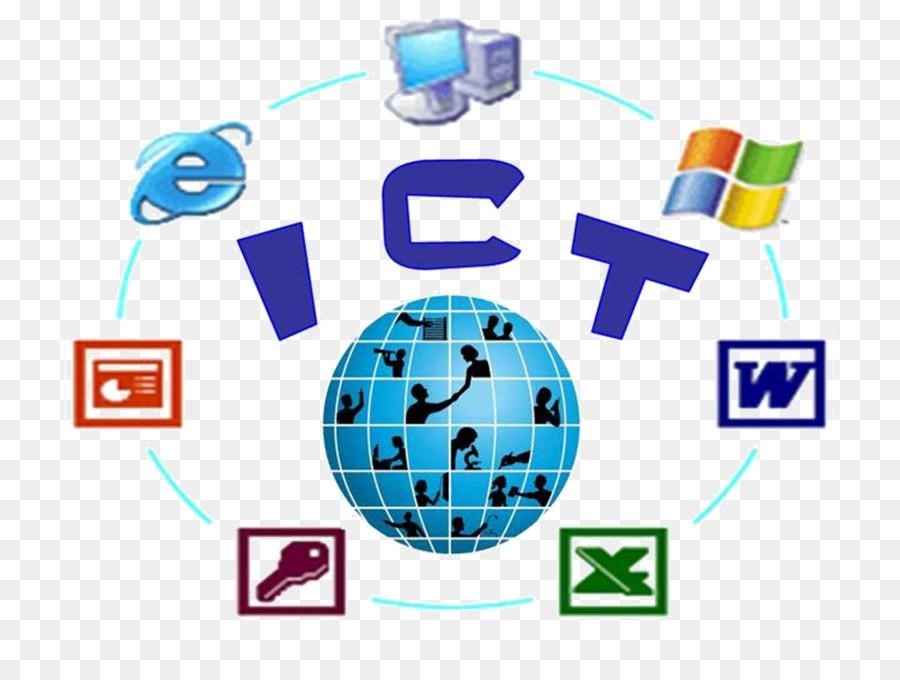 Рис.1.1. Название рисункаПриложение № 7Пример оформления списка использованных источниковСтатья в журнале (1 автор) Аболмасов Н.Н. Стратегия и тактика профилактики заболеваний пародонта / Н.Н. Аболмасов // Стоматология. – 2003. – № 4. – С. 34– 39. Статья в журнале (от 2 до 4 авторов) Безрукова И.В. Классификация агрессивных форм воспалительных заболеваний пародонта / И.В. Безрукова, А.И. Грудянов // Стоматология. – 2002. – № 5. – С. 45–47. Статья в журнале (4 автора) Значение контроля микроциркуляции при миллиметровой волновой терапии острого деструктивного панкреатита / Б.С. Брискин, О.Е. Ефанов, В.Н. Букатко, А.Н. Никитин // Вопросы курортологии физиотерапии и лечебной физической культуры. – 2002. – № 5. – С. 13–16. Статья в журнале (более 4 авторов) Иммунологические нарушения в патогенезе хронического генерализованного пародонтита / А И. Воложин, Г.В. Порядин, А.Н. Казимирский и др. // Стоматология. – 2005. – № 3. – С. 4–7. Статья в сборнике трудов (1 автор) Кащенко П.В. Применение лазерной допплеровской флоуметрии в имплантологии / П. В. Кащенко // Применение лазерной допплеровской флуометрии в медицинской практике: материалы III Всерос. симпозиума. – М., 2000. – С. 131–133. Статья в сборнике трудов (от 2 до 4 авторов) Козлов В. И. Лазерный анализатор кровотока ЛАКК-01 / В.И. Козлов, В.В. Сидоров // Применение лазерной допплеровской флуометрии в медицинской практике: материалы II Всерос. симпозиума. – М., 1998. – С. 5–8. Статья в сборнике трудов (4 автора) Анализ стоматологической заболеваемости подростков до 18 лет / А.М. Хамадеева, Г.К. Бурда, И.Е. Герасимова, С.С. Степанова // VIII Междунар. конф. челюстно-лицевых хирургов и стоматологов: материалы конф. – СПб., 2003. – С. 170. Статья в сборнике трудов (более 4 авторов) Влияние гепаринов на показатели микроциркуляции и реологии крови у больных острым коронарным синдромом / В. С. Задионченко, Е. В. Горбачёва, Н. В. Данилова и др. // Применение лазерной допплеровской флуометрии в медицинской практике: материалы IV Всерос. симпозиума. – Пущино, 2002. – С. 69–71. Книга (1 автор) Адмакин В.В. Условия применения композитов / В.В. Адмакин. – Красноярск: Изд-во МГПУ, 2003. – 128 с. Книга (от 2 до 4 авторов) Логинова Н.К. Патофизиология пародонта / Н.К. Логинова, А.И. Воложин. – М., 1995. – 108 с. Книга (4 автора) Лазерная допплеровская флоуметрия в стоматологии: метод. рекомендации / Е.К. Кречина, В И. Козлов, О.А. Терман, В.В. Сидоров. – М., 1997. – 12 с. Книга (более 4 авторов) Метод лазерной допплеровской флоуметрии в кардиологии: пособие для врачей / В.И. Маколкин, В.В. Бранько, Э.А. Богданова и др. – М., 1999. – 48 с. Иностранные источники: 1 автор Armitage G.C. Development of classification system for periodontal diseases and conditions / G. C. Armitage // Ann. Periodontal. – 1999. – № 1. – P. 1–6. Иностранные источники: от 2 до 4 авторов Eggert F.M. Performance of a commercial immunoassay for detection and differentiation of periodontal marker bacteria: analysis of immunochemical performance with clinical samples / F.M. Eggert, M.H. McLeod, G. Flowerdew // J. Periodontol. – 2001. – Vol. 72, № 9. – P. 1201–1209. Иностранные источники: 4 автора Erste Beweise einer intressanten Beziehung. Parodontitus und Gafässerkrankungen / N. Mastragelopulos, V.I. Haraszthy, J.J. Zambon, G.G. Zafiropoulos // Новое в стоматологии. – 2002. – № 8(108) [спец. вып.]. – С. 4–5. Иностранные источники: более 4 авторов The effect of short-term tooth intrusion on human pulpal blood flow measured by laser Doppler flowmetry / M. Ikawa, M. Fujiwara, H. Horiuchi et al. // Arch. Oral. Biol. – 2001. – Vol. 46, № 9. – P. 781–788. Приложение№ 8 Макет журнала учета поступления и проверки курсовых работ (проектов) по кафедре ЖУРНАЛ учета поступления курсовых работ (проектов) по кафедре Дисциплина________________________________________ Профиль___________________________________________ Примечание: при повторной проверке курсовой работы (проекта) дата регистрации и дата возврата обучающемуся проставляются строкой ниже Макет протокола на КМКРМИНИСТЕРСТВО ПРОСВЕЩЕНИЯ РОССИЙСКОЙ ФЕДЕРАЦИИФЕДЕРАЛЬНОЕ ГОСУДАРСТВЕННОЕ БЮДЖЕТНОЕ УЧРЕЖДЕНИЕВЫСШЕГО ОБРАЗОВАНИЯ«ЧЕЧЕНСКИЙ ГОСУДАРСТВЕННЫЙ ПЕДАГОГИЧЕСКИЙ УНИВЕРСИТЕТ»КАФЕДРА_________________________________________________________________П Р О Т О К О Л №____заседания комиссии по защите комплексной междисциплинарной курсовой работы по __________________________________________________________________________от  ____________________ СлушалиСтудента(ку) _____ курса, ___________ формы обучения, профиль(и): _____________________________________________________________________________________________________________________________________________________________________(ф.и.о.)с представлением курсовой работы на тему ____________________________________________________________________________________________________________________________________________________________________________________________Вопросы по содержанию курсовой работы:____________________________________________________________________________________________________________________________________________________________________________________________________________________________________________________________________________________________________________________________________________________________________________________________________________________________________________________________________________________________________________________________________________Решили: 	Курсовая работа по содержанию и оформлению соответствует/не соответствует требованиям Положения о курсовых работах в ФГБОУ ВО «Чеченский государственный педагогический университет», утвержденного «___»______20____г.Студент(ка) ___________________________________защитил(а) курсовую работу с оценкой  ______________________ (от 0 до 25 баллов).Итоговая оценка с учетом защиты: всего баллов - _____, оценка - _______________ (85-100 баллов - «отлично», 70-84 балла - «хорошо», 50-69 баллов – «удовлетворительно», менее 50 – «неудовлетворительно»).Председатель комиссии    _________________        __________________Члены комиссии                _________________        __________________                                             _________________        __________________                                             _________________        __________________			                   _________________        __________________Секретарь                         ____________________Макет отзыва по защите КМКРМИНИСТЕРСТВО ПРОСВЕЩЕНИЯ РОССИЙСКОЙ ФЕДЕРАЦИИФЕДЕРАЛЬНОЕ ГОСУДАРСТВЕННОЕ БЮДЖЕТНОЕ УЧРЕЖДЕНИЕВЫСШЕГО ОБРАЗОВАНИЯ«ЧЕЧЕНСКИЙ ГОСУДАРСТВЕННЫЙ ПЕДАГОГИЧЕСКИЙ УНИВЕРСИТЕТ»Кафедра _______________________________________________________________________ОТЗЫВна курсовую работу по _____________________________________________________________Студента(ки) _____ курса (профиль __________________________________________________)______________ формы обучения__________________________________________________________________________________(ф.и.о.)На тему_________________________________________________________________________________________________________________________________________________________Руководитель курсовой работы ____________________________________________________Критерии оценивания и оценка работыРаздел 1. Критерии, при наличии хотя бы одного из которых работа оценивается только на «неудовлетворительно».Раздел 2. Рейтинг работы (при неудовлетворительной оценке не заполняется)	Дополнительные замечания:__________________________________________________________ _________________________________________________________________________________________________________________________________________________________________________________________________________________________________________________________________________________________________________________________________________________________________________Итоговая оценка (от 0 до 70 баллов) __________________________________Курсовая работа ст. ________________________________________ допускается к защите.                                                                  ___________  20______г. Руководитель:       ____________________ (___________________)Учебное изданиеМЕТОДИЧЕСКИЕ РЕКОМЕНДАЦИИПО НАПИСАНИЮ КУРСОВЫХ РАБОТАжиев Ахмед ВахаевичАлиева Сацита Адамовна Гадаборшева Зарина ИсраиловаПодготовка оригинал-макета Сулейманова М.А.Дизайн обложки Эскаева Г.А.Подписано в печать 07.12.2020 г. Формат 60×841/16. Гарнитура «Таймс». Бумага офсетная. Печать ризографная. 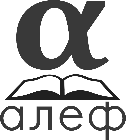 Отпечатано в типографии АЛЕФ367002, РД, г. Махачкала, ул. С.Стальского 50, 3 этажТел.: +7 (8722) 935-690, 599-690, +7 (988) 2000-164www.alefgraf.ru, e-mail: alefgraf@mail.rТема и (или) содержание работы не относится к предмету дисциплины Неструктурированный план курсовой работы Объем работы менее 15 листов машинописного текстаВ работе отсутствуют ссылки (сноски) на нормативные и другие источникиОформление курсовой работы не соответствует требованиям ЧГПУСодержательная составляющая 0 - 551.1.Степень раскрытия темы 1.2.Полнота охвата научной литературы 1.3. Использование нормативных актов и другой необходимой литературы1.4.Индивидуальность подхода к написанию КР 1.5.Последовательность и логика изложения материала Итого по содержательной составляющей (максимум 55 баллов) 2.Оформление и информационное сопровождение работы  0 - 152.1.Качество языкового оформления, оформление списка использованной литературы2.2.Использование иллюстративного материала (рисунки, диаграммы и т.п.) Итого по оформлению и информационному сопровождению работы ИтогоВыполнена студентом(кой) ___курса_____группы___________________________формы обученияПрофиль_____________________________________________________________              Подпись                                                                 ФИО студентаРуководитель____________________________                                                                                     (Ученая степень и звание)___________          ___________________________              подпись                                     ФИО руководителяРабота защищена «___» _________202__г.  протокол №______Работа защищена «___» _________202__г.  протокол №______Оценка________________________________№ ВУЗы Прием студентов по годам Прием студентов по годам Прием студентов по годам Выпуск студентов по годам Выпуск студентов по годам Выпуск студентов по годам Выпуск студентов по годам Выпуск студентов по годам Выпуск студентов по годам № ВУЗы Прием студентов по годам Прием студентов по годам Прием студентов по годам 2011 2011 2012 2012 2013 2013 № ВУЗы 2001 2002 2003 всего в т.ч. с отл. всего в т.ч. с отл. Всег о в т.ч. с отл. 1 ЧГПУ 572 992 1115 386 6 583 23 565 16 2 ЧГУ 1288 1949 2100 393 71 851 80 1224 89 3 ГГНТУ 669 1066 900 362 34 449 24 348 24 Итого: 2529 4007 4115 1141 111 1883 127 2137 129 № Наименование ВУЗа 2011 2011 2012 2012 2013 2013 № Наименование ВУЗа всего в т.ч. канд. и докт. всего в т.ч. канд. и докт. всего в т.ч. канд. и докт. 1. ЧГПУ 227 36 230 42 240 49 2. ЧГУ 620 132 650 134 650 135 3. ГГНТУ 345 35 406 47 410 48 Итого: 1192 203 1286 223 1300 232 Курс, группа Ф.И.О. обучающегося Тема курсовой работы (проекта) Руководитель курсовой работы (проекта) Ф.И.О. Дата поступления работы на кафедру Информация о допуске работы к защите Дата возврата работы обучающемуся Подписьобучающегося в получении работыОценкаполученная на защите Приложение№ 9Приложение №10Тема и (или) содержание работы не относится к предмету дисциплины Неструктурированный план курсовой работы Объем работы менее 15 листов машинописного текстаВ работе отсутствуют ссылки (сноски) на нормативные и другие источникиОформление курсовой работы не соответствует требованиям ЧГПУСодержательная составляющая 0 - 551.1.Степень раскрытия темы 1.2.Полнота охвата научной литературы 1.3. Использование нормативных актов и другой необходимой литературы1.4.Индивидуальность подхода к написанию КР 1.5.Последовательность и логика изложения материала Итого по содержательной составляющей (максимум 55 баллов) 2.Оформление и информационное сопровождение работы  0 - 152.1.Качество языкового оформления, оформление списка использованной литературы2.2.Использование иллюстративного материала (рисунки, диаграммы и т.п.) Итого по оформлению и информационному сопровождению работы Итого